§1005.  Appointment of commissioners to verify meridians and standardsWhen the meridian line or standard of length is established, repaired or rebuilt in any county, the Governor shall appoint a competent commissioner, not necessarily a resident of this State, to inspect and verify the meridian line or standard of length.  In case of a meridian line, the commissioner shall verify the line by astronomical observation and in the commissioner's report shall accurately describe the structure, its latitude and longitude and the declination of the needle at the time.  In case of a standard of length, the commissioner shall describe the structure, its location and exact length as determined by comparison with some authentic standard from the National Bureau of Standards.  All such reports must be full and accurate and shall be deposited in the Department of the Secretary of State and a certified copy shall be filed and recorded in the office of the county commissioners in the county where the structure is located.  The commissioner appointed by the Governor shall receive from the State such just compensation as the Governor allows.  [PL 1987, c. 737, Pt. A, §2 (NEW); PL 1987, c. 737, Pt. C, §106 (NEW); PL 1989, c. 6 (AMD); PL 1989, c. 9, §2 (AMD); PL 1989, c. 104, Pt. C, §§8, 10 (AMD).]SECTION HISTORYPL 1987, c. 737, §§A2,C106 (NEW). PL 1989, c. 6 (AMD). PL 1989, c. 9, §2 (AMD). PL 1989, c. 104, §§C8,10 (AMD). The State of Maine claims a copyright in its codified statutes. If you intend to republish this material, we require that you include the following disclaimer in your publication:All copyrights and other rights to statutory text are reserved by the State of Maine. The text included in this publication reflects changes made through the First Regular and First Special Session of the 131st Maine Legislature and is current through November 1. 2023
                    . The text is subject to change without notice. It is a version that has not been officially certified by the Secretary of State. Refer to the Maine Revised Statutes Annotated and supplements for certified text.
                The Office of the Revisor of Statutes also requests that you send us one copy of any statutory publication you may produce. Our goal is not to restrict publishing activity, but to keep track of who is publishing what, to identify any needless duplication and to preserve the State's copyright rights.PLEASE NOTE: The Revisor's Office cannot perform research for or provide legal advice or interpretation of Maine law to the public. If you need legal assistance, please contact a qualified attorney.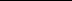 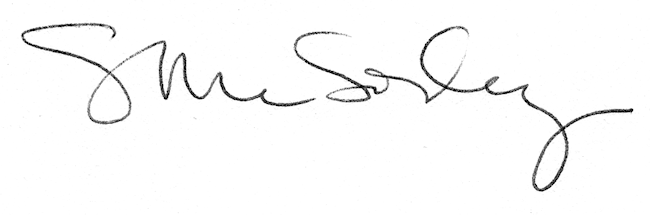 